Qu’est-ce qui manque ? 
Phrases numériques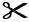 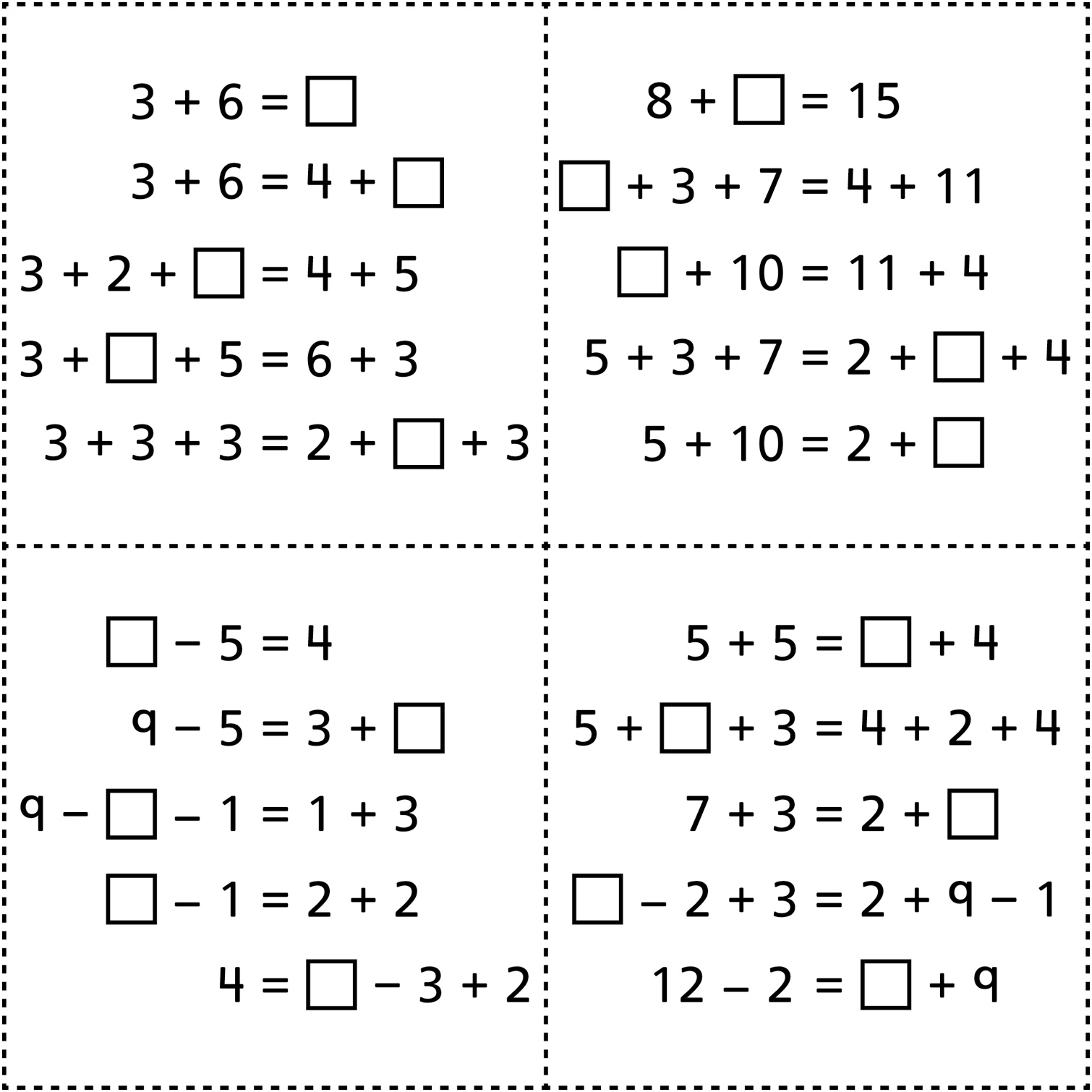 